CÂMARA MUNICIPAL DE CRUZEIRO DO SUL 29.483.396/0001-57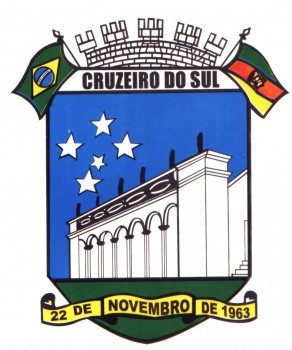 SÃO GABRIEL, 72 - 95930000Rio Grande do SulArt. 104 da Lei n. 4.320/1964 IPC 05VARIAÇÕES PATRIMONIAIS AUMENTATIVASAnexo 15 Lei 4.320/64 - DEMONSTRAÇÃO DAS VARIAÇÕES PATRIMONIAISExercício de 2020Entidade: 2Tipo Relatório: Analítico Imprimir Sintético com Anexos: NãoExercício Atual	Exercício AnteriorTRANSFERÊNCIAS E DELEGAÇÕES RECEBIDAS	765.851,72	688.002,89TRANSFERÊNCIAS INTRAGOVERNAMENTAIS	765.851,72	688.002,89Total das Variações Patrimoniais Aumentativas (I)	765.851,72	688.002,89VARIAÇÕES PATRIMONIAIS DIMINUTIVASPESSOAL E ENCARGOS	650.386,30	608.285,71REMUNERAÇÃO A PESSOAL	541.257,29	499.285,61ENCARGOS PATRONAIS	95.365,01	96.354,66BENEFÍCIOS A PESSOAL	13.764,00	12.645,44USO DE BENS, SERVIÇOS E CONSUMO DE CAPITAL FIXO	55.070,10	75.824,47USO DE MATERIAL DE CONSUMO	5.651,39	4.619,59SERVIÇOS	49.418,71	71.204,88TRANSFERÊNCIAS E DELEGAÇÕES CONCEDIDAS	45.650,00	0,00TRANSFERÊNCIAS INTRAGOVERNAMENTAIS	45.650,00	0,00TRIBUTÁRIAS	4.827,24	4.022,70CONTRIBUIÇÕES	4.827,24	4.022,70Total das Variações Patrimoniais Diminutivas (II)	755.933,64	688.132,88RESULTADO PATRIMONIAL DO PERÍODO (III) = (I - II)	9.918,08	-129,99Sistema: Contabilidade, Data de emissão 22/01/2021, Hora da emissão 08:45:39Emitido por Crisleine Cristiana EichlerPágina 1 de 1